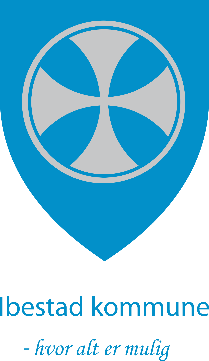 Navn på kandidat til kulturprisenBegrunnelse for nomineringKontaktinformasjon til deg som nominererNavn:Telefonnummer: